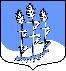 СОВЕТ ДЕПУТАТОВ                             муниципального образования Гостицкое сельское поселение Сланцевского муниципального района Ленинградской области(третьего созыва)РЕШЕНИЕ28.11.2017                                                                                                        № 210О передаче Сланцевскому муниципальному району части полномочий по решению вопросов местного значения Гостицкого сельского поселения в части внутреннего муниципального финансового контроля                                    На основании части 4 статьи 15 Федерального закона от 06 октября 2003 года №131-ФЗ «Об общих принципах организации местного самоуправления в Российской Федерации», в соответствии с Бюджетным кодексом Российской Федерации, федеральным законом от 05 апреля 2013 года №44-ФЗ «О контрактной системе в сфере закупок товаров, работ, услуг для обеспечения государственных и муниципальных нужд» совет депутатов муниципального образования Гостицкое сельское поселение Сланцевского муниципального района Ленинградской области РЕШИЛ: Передать с 01.01.2018 года по 31.12.2018 года муниципальному образованию Сланцевский муниципальный район Ленинградской области полномочия по осуществлению внутреннего муниципального финансового контроля в сфере бюджетных правоотношений, а также контроля за соблюдением законодательства Российской Федерации и иных нормативных актов о контрактной системе в сфере закупок, работ, услуг для обеспечения муниципальных нужд муниципального образования Гостицкое сельское поселение Сланцевского муниципального района Ленинградской области в соответствии с Бюджетным кодексом Российской Федерации, частью 8 статьи 99 Федерального закона от 05 апреля 2013 года №44-ФЗ «О контрактной системе в сфере закупок товаров, работ, услуг для обеспечения государственных и муниципальных нужд».Поручить главе администрации Гостицкого сельского поселения заключить соглашение с администрацией муниципального образования Сланцевский муниципальный район Ленинградской области о передаче полномочий по осуществлению внутреннего муниципального финансового контроля.Предусмотреть в бюджете муниципального образования Гостицкое сельское поселение поселение Сланцевского муниципального района Ленинградской области на 2017 год межбюджетные трансферты в сумме 10,0 тысяч рублей муниципальному образованию Сланцевский муниципальный район Ленинградской области на финансовое обеспечение исполнения переданного полномочия.Контроль за исполнением решения возложить на постоянную комиссию совета депутатов по вопросам бюджетной и налоговой политикиГлава муниципального  образования:                                                            В.Н. Камышев    